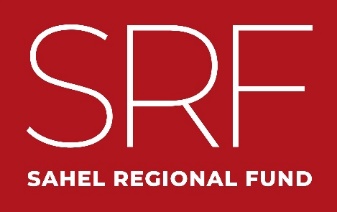 SRF WorkshopOrganized by: SRF.With the support of: DRC Niger Country OfficeSpeakers:  Severine Moisy-Aksoy, Humanitarian Fund Director SRF      Yves Manguele; MEAL Manager SRF      Tanaka Nyamadzawo, DRC Global Advisor                     Unsal Melis Karakus, DRC Global Aid transparency Specialist      Lucian Lee, IRC Senior Advisor At the intention of: SRF Implementing partners.      Venue and date: Niamey, June 6th, and 7th At the Raddison hotelPurpose:Since March 1, 2023, the SRF has entered its operational phase with its 3 implementing consortia lead by CRS, Mercy Corps, and IRC. Although they have different activities, the partners' projects contribute to the achievement of the overall SRF objectives. For this reason, it was deemed necessary to hold an event for operational launch coupled with technical working sessions with all SRF partners.Objectives:The objectives of this workshop will be to:Present the SRF to the various implementing partners and other humanitarian and other stakeholders of the Sahel region;Give the opportunity to the partners to present their projects to boost operational coordination;Present the concept of Value for Money;Conduct a working session on IATI reporting;Validate the key MEAL tools (MEAL Framework and Performance Tracking Matrix);Expected results.By the end of the workshop, the following results are expected:A better understanding of the SRF activities and objectives by the SRF partners;Partners project presented;A partner’s operational coordination platform is initiated;All the details required for SRF VfM framework use have been established;A reinforcement on Partners’ capacity to report on IATI;Validation of the Key MEAL ToolsWorkshop methodologyThe workshop will be divided in 2 parts: The official launch of the SRF with SRF partners project presentationThe technical Workshop including IATI reporting, validation of MEAL tools and VfM working session.The event will be facilitated by technical experts from SRF, DRC and IRC, using an open format combining presentations, group work and demonstrations.As much as we would like to have all the participants in face to face, we understand that it could present some logistic, cost and environmental implication. Therefore, it will also be possible to attend the meeting online. In any case, please share the name and position of all participants of your organisation by May 26th. This event will be held in French, however the material handed after the meeting will be available in both languages (French and English)Expected participants:First half day will be open to:All SRF partners (consortia lead and consortia partners)Niger Humanitarian communityDonors based in NigerFirst day afternoon and second day will target the following partners specific profilesGrant or ProgramMEALConsortium Project ManagerTechnical coordinator (Optional)LogisticsThe event is organised by the Fund management unit and the FMU will be responsible for the logistics and the financial responsibility of the venue which includes lunch and coffee break during the workshop. However, the accommodation and the transport for the participants will be each organisation responsibility both for the logistics and financial sides. Annexes: AgendaDay 1 AgendaDay 2: VFM AgendaTimeSubjectLead by8h30-9h00Arrival of participants9h00-9h15Introduction of the workshop Severine9h15-9h45Presentation of the SRF Severine9h45-10h30Coffee break Supply10h30-13h00Partners project presentation Partners Speakers13h00-14h00Lunch SupplyBeginning of the separate event14h00-15H00Introduction and reporting to IATI: how does it work?
(At the end of the session, partners should be aware of all the IATI reporting requirements)  Tanaka/Melis15h00-15h15Coffee Break 15h15-16h15Revision and Validation of the MEAL Framework (Based on the  partners feedbacks and questions on the MEAL framework) 
Objective: To have an approved final version of the MEAL Framework  Yves 16h15-17h00Presentation and validation of the Performance Tracking Matrix (PTM) 
(Same as above: request feedbacks and questions before) 
Objective: Approved final version of the PTM  YvesEnd of Day OneTimeSubjectPresented by9H00-10H15Introduction to VfM  (definition, purpose, essential concepts, etc…)DRC HQTanaka10H15-10H45Coffee break10H45-12H00Presentation of the SRF VfM Framework Resources: SRF Theory of Change of Change, Results Framework and VfM frameworkAim: To provide an overview of the key documents that can support the VfM analysis across the SRF. Outcome: Participants are confident with how the framework reflects their respective activities. SRF FMU (Yves)12H00-12H45Group Session: Identification of Cross-partners activities  which could be relevant for beneficiaries’ cost-Analysis Aim: For each sector, participants will identify similar activities in each of their project , then consider Cost per beneficiaries for the activity identified. 4 groups Max (Tanaka, Lucian and Yves)12H45-13H45Lunch13H45-14H30Debrief on the group sessionLucian Lee + Yves14H30-15H00Improving Cost efficiency Analysis using Dioptra (Introduction)Presentation of Criteria for a Good cost efficiency Economy AnalysisRevision and approval of budget category definitionSharing learning and good practices from other cost results analysis Aim: To ensure participants are aware of tools available to guide the analysis in a sectoral learning approach to Value for Money via presentation of Dioptra tool.Outcome: Participants agree on the respective areas that require clarification (budget category) and are clear on the use of the Dioptra tool in informing analysis.Lucian15H00-15H30Demonstration session: Identification of budget lines related to one selected key activity.Aim: show participants the relations between logframe, budget  activities and the necessity of a well labelled budget to use the information later on for VfM analysis.All participants15H30-16H30Dioptra: How to think about percentage allocation Practical example on percentage allocation should be done to enable easier VfM analysisLucianEnd of Day two